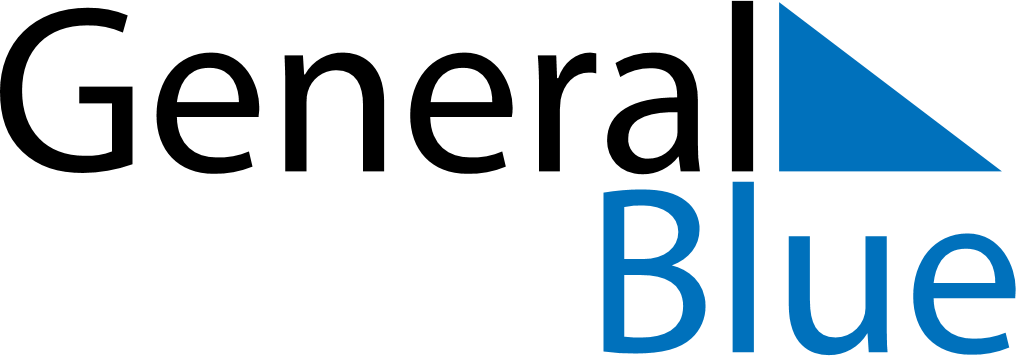 July 2024July 2024July 2024July 2024July 2024July 2024Mandan, North Dakota, United StatesMandan, North Dakota, United StatesMandan, North Dakota, United StatesMandan, North Dakota, United StatesMandan, North Dakota, United StatesMandan, North Dakota, United StatesSunday Monday Tuesday Wednesday Thursday Friday Saturday 1 2 3 4 5 6 Sunrise: 5:53 AM Sunset: 9:41 PM Daylight: 15 hours and 48 minutes. Sunrise: 5:53 AM Sunset: 9:41 PM Daylight: 15 hours and 47 minutes. Sunrise: 5:54 AM Sunset: 9:41 PM Daylight: 15 hours and 46 minutes. Sunrise: 5:55 AM Sunset: 9:40 PM Daylight: 15 hours and 45 minutes. Sunrise: 5:56 AM Sunset: 9:40 PM Daylight: 15 hours and 44 minutes. Sunrise: 5:56 AM Sunset: 9:39 PM Daylight: 15 hours and 43 minutes. 7 8 9 10 11 12 13 Sunrise: 5:57 AM Sunset: 9:39 PM Daylight: 15 hours and 42 minutes. Sunrise: 5:58 AM Sunset: 9:39 PM Daylight: 15 hours and 40 minutes. Sunrise: 5:59 AM Sunset: 9:38 PM Daylight: 15 hours and 39 minutes. Sunrise: 5:59 AM Sunset: 9:37 PM Daylight: 15 hours and 37 minutes. Sunrise: 6:00 AM Sunset: 9:37 PM Daylight: 15 hours and 36 minutes. Sunrise: 6:01 AM Sunset: 9:36 PM Daylight: 15 hours and 34 minutes. Sunrise: 6:02 AM Sunset: 9:36 PM Daylight: 15 hours and 33 minutes. 14 15 16 17 18 19 20 Sunrise: 6:03 AM Sunset: 9:35 PM Daylight: 15 hours and 31 minutes. Sunrise: 6:04 AM Sunset: 9:34 PM Daylight: 15 hours and 29 minutes. Sunrise: 6:05 AM Sunset: 9:33 PM Daylight: 15 hours and 28 minutes. Sunrise: 6:06 AM Sunset: 9:32 PM Daylight: 15 hours and 26 minutes. Sunrise: 6:07 AM Sunset: 9:32 PM Daylight: 15 hours and 24 minutes. Sunrise: 6:08 AM Sunset: 9:31 PM Daylight: 15 hours and 22 minutes. Sunrise: 6:09 AM Sunset: 9:30 PM Daylight: 15 hours and 20 minutes. 21 22 23 24 25 26 27 Sunrise: 6:10 AM Sunset: 9:29 PM Daylight: 15 hours and 18 minutes. Sunrise: 6:11 AM Sunset: 9:28 PM Daylight: 15 hours and 16 minutes. Sunrise: 6:13 AM Sunset: 9:27 PM Daylight: 15 hours and 14 minutes. Sunrise: 6:14 AM Sunset: 9:26 PM Daylight: 15 hours and 11 minutes. Sunrise: 6:15 AM Sunset: 9:24 PM Daylight: 15 hours and 9 minutes. Sunrise: 6:16 AM Sunset: 9:23 PM Daylight: 15 hours and 7 minutes. Sunrise: 6:17 AM Sunset: 9:22 PM Daylight: 15 hours and 4 minutes. 28 29 30 31 Sunrise: 6:18 AM Sunset: 9:21 PM Daylight: 15 hours and 2 minutes. Sunrise: 6:20 AM Sunset: 9:20 PM Daylight: 15 hours and 0 minutes. Sunrise: 6:21 AM Sunset: 9:18 PM Daylight: 14 hours and 57 minutes. Sunrise: 6:22 AM Sunset: 9:17 PM Daylight: 14 hours and 55 minutes. 